INDICAÇÃO N.º 1526/2018Ementa: corte do mato e poda de árvore no canteiro central da Rua Guilherme Mamprim no bairro Jardim Pinheiros .Exmo. Senhor Presidente.Considerando o pedido de moradores e como constatado em visita feita no local acerca da falta de cuidados com o mato e poda das árvores existentes no canteiro central da Rua Guilherme Mamprim, a Vereadora Mônica Morandi requer nos termos do art. 127 do regimento interno, que seja encaminhado ao Exmo. Prefeito Municipal a seguinte indicação:	Que seja realizado o corte do mato e a poda das árvores no canteiro central  da Rua Guilherme Mamprim, no bairro Jardim Pinheiros.								Valinhos, 18 de Maio de 2018.				    ______________________					     Mônica Morandi					       VereadoraFotos anexas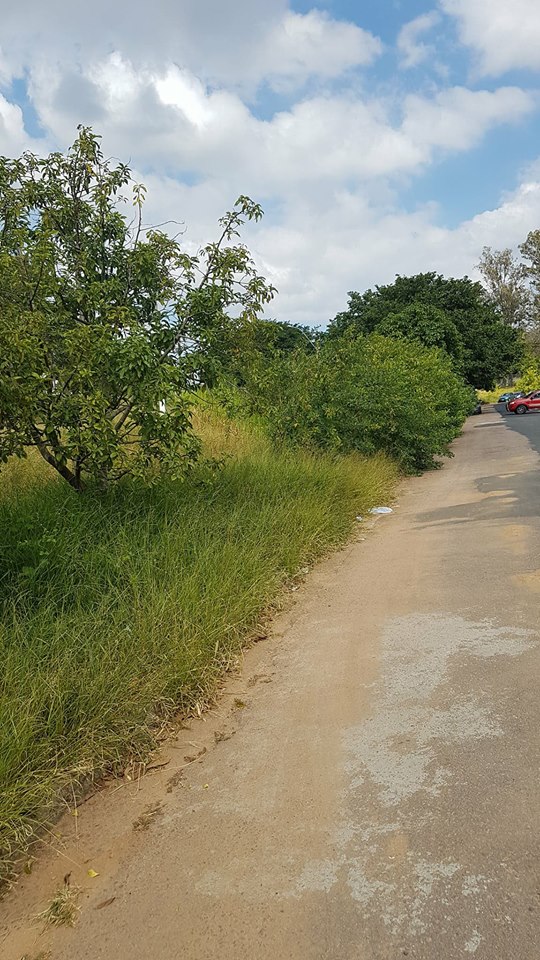 